Межпоселенческая центральная библиотека Каневского района Отдел библиотечных инноваций и информационных технологий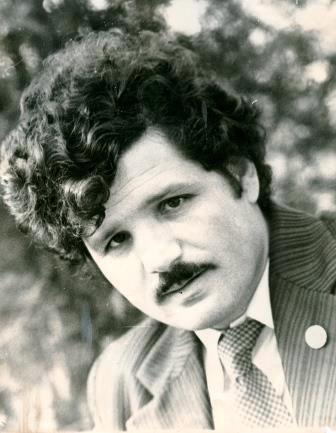 Каневская. 2016 год«Камня я за пазухой не прячу,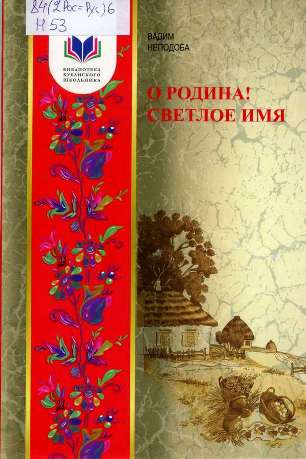 Уважаю всю свою роднюИ свою фамилию казачьюДаже на бессмертье не сменю!»26 февраля 2016 года кубанскому поэту Вадиму Неподобе исполнилось бы 75 лет. Он любил жизнь и увековечил эту любовь в своих поэтических строках. Сегодня, открывая поэтический сборник Вадима Неподобы, мы имеем редкую возможность беседовать с ним: в чем-то соглашаться, о чем-то спорить, чему-то удивляться. Его слово ‒ живое, потому что в нём – бессмертная душа поэта. Родился Вадим Неподоба 26 февраля 1941 года в городе Севастополе, где сначала служил, а затем защищал город от немецко-фашистских захватчиков его отец. «Я третийВ семейном ряду соразмерном,А третий, по сказкам,Удачливей всех.И мне повезло:Родился в сорок первом – нет горшеВ истории Родины вех!».Затем семья переехала ст. Белореченскую, здесь и прошли детские и школьные годы Вадима Петровича. Он окончил Краснодарский пединститут, работал сельским учителем. В 1981г. он окончил Высшие литературные курсы, был заведующим отделом поэзии в журнале «Кубань». Всю свою жизнь Вадим Неподоба посвятил Кубани и кубанцам. Писатель ушёл из жизни в сентябре 2005 года. Он оставил нам в наследство два десятка книг поэзии и прозы для детей и взрослых. Любовь Мирошникова: «Вадим Неподоба – поэт от Бога. Его стихи излучают сыновнюю любовь к простым труженикам, к своей земле, к своим корням. В них нет ни фальши, ни приспособленчества, в них нет ни намёка на пошлость ‒  они целомудренные, чистые и исповедальные; иногда кричащие и обличающие, но каждое слово в них, будто стук сердца, отзывчивого, открытого окружающему миру и неравнодушного к чаяниям ближнего».Вячеслав Динека: «О поэте судят по лучшим его стихам, по тем, где обнажилась его душа, зазвучало само его сердце. Лучшие стихи Вадима Неподобы раскрывают нам лицо истинно русского, честного и бескомпромиссного мастера слова, показывают душу глубокую, любящую и сострадающую, душу замечательного человека и поэта». ЭТИ СТИХИ У НАС ЕСТЬ, ПРИГЛАШАЕМ К ПРОЧТЕНИЮ:Кубанская Библиотека [Текст] : сб. – 2006. -  Т. 12: Зиновьев, Н.А. Стихи / Н.А. Зиновьев, В.П. Неподоба, К.А. Обойщиков. - Краснодар : Периодика Кубани, 2012. - 356 с. : ил.  (ЕФ, ЧЗ, ЮН, ДБ)Неподоба В.П. Брызги понта Эвксинского [Текст] : роман, повести / Неподоба В.П. ‒ Краснодар : Сов. Кубань, 2000. ‒ 384 с. (ЕФ, ЮН, АБ)Неподоба, В.П.  Уголок земли [Текст] : стихи и поэма / В. Неподоба. ‒ Краснодар : Кн. изд-во, 1975. ‒ 63 с. (ЮН)Неподоба, В.П.  О Родина! Светлое имя [Текст] : стихи / В.П. Неподоба. ‒ Краснодар : Традиция, 2013. ‒ 216 с. ‒ (Библиотека кубанского школьника) (Писатели Кубани). (ЮН, ДБ)Неподоба, В. Оправдаюсь ли мечтой... [Текст] : стихи / Вадим Неподоба // Кубанский писатель [ Текст ]. ‒ 2012. ‒ №2. ‒ С. 2. О  ПОЭТЕБудыш, Л. Вадим Неподоба: «...Со мной всегда одна забота, Одна любовь, одна охота - Огонь из слова высекать!» : интервью с кубанским поэтом // Каневские зори. ‒ 2000. ‒ 27 июля.Динека, В. Рифма, идущая от бога [Текст] : вышла книга избранной лирики кубанского поэта Вадима Неподобы / В. Динека // Кубанский писатель. ‒ 2012. ‒ №2. ‒ С. 2. Обойщиков, К.  Памяти Вадима Неподобы : ушел из жизни кубанский поэт // Литературная Кубань. ‒ 2005. ‒ 16-30 сентября. ‒ С. 8. Обойщиков, К.  Поэты всё оставляют людям [Текст] : к 70-летию со дня рождения кубанского поэта Вадима Петровича Неподобы / К. Обойщиков // Рассвет. ‒ 2011. ‒ (№8) февр. ‒ С. 1. Пузанов, Г.   Поэт не умирает, если он ‒ поэт [Текст] : о Вадиме Неподобе / Г. Пузанов // Кубанский писатель. ‒ 2011. ‒ №2. ‒ С. 4. Тридцать кубанских писателей : биобиблиограф. указ. / сост. Н.В. Борисова, Л.А. Толстых, Т.И. Шихова. ‒ Краснодар : Традиция, 2014. ‒ 216 с. : фото.   ИЗ СТИХОВ ВАДИМА НЕПОДОБЫ                                          ГОСТИНе успел на земле я прижиться, Разобраться, что здесь и к чему, Глядь ‒ полвека в окошко стучится.Вы ко мне или нет ‒ не пойму?А они в мою дверь барабанят, Как один, вся пол сотня годов.Подождите немного: я занят, Встретить вас я совсем не готов.Что вы дышите, как при погоне? Если даже пред вами в долгу,Я и порознь не очень вас помню,Вместе ‒ вовсе узнать не могу!Эти в дверь, те в окошко залезли: - Мы твои, как ты тут ни крути. Всюду были с тобой, честь по чести,Ни в войну, ни при тяжкой болезни От тебя не посмели уйти.Ты транжирил нас глупо, бездарно, Нами всюду надёжно храним. Хорошо, что хоть вспомнил недавно. Мы пришли. Но мы очень спешим.Говорю я гостям: «Подождите: Я как будто на свете не жил. Поживите со мной, извините,Что не так вами я дорожил!Я теперь не потрачу впустую Даже часу ‒ не то чтобы дня. Каждый штрих ваш в стихах зарисую, Каждый миг ваш в душе зарубцую ‒ Не оставьте вы только меня!»      ПИСЬМО ЗЕМЛЯКА…Дела идут у нас как надо.А в семьях – ну вселился чёрт.Достаток есть, но нету лада,И выход есть:Чуть что – развод.Ты помнишь дней суровых дали?Той страшно долгою зимойМы умерли б, когда б не ждали,Что наш отец придёт домой.Отец – понятие сливалосьС Отечеством у нас в душеИ с похоронкой оставалосьНа самом главном рубеже.Не знаю, где тому причины,Но лишено почти лицаНе только звание мужчины,Но даже звание отца!Такие в жизни повороты…И даже дело не в отцах,Но у сирот растут сироты,А палка та о двух концах!Но благодушная прохлада, Непостижимая уму,В устах радетелей:Мол, правда,А в общем всё идёт как надо.Идёт как надо, ноКому?             ***Тысячелетия прошли –Как изменился лик земли!Не изменилась ни на чутьЛишь человеческая  суть.             ***Чувств озаряемых свежесть ‒Как молодая трава.Правда, Отвага и Верность ‒ Всё не пустые слова.К звёздам душа прикоснулась,Ноги на влажной стерне.Что ты посеяла, юность,Жать до скончания мне.              ***Не смотри же с упрёком растерянно,Не пеняй, человек, небесам,Что не тем твоё поле засеяно:Ты и пахарь, и сеятель – сам!НАШ АДРЕССТ. КАНЕВСКАЯ, УЛ. ГОРЬКОГО, 52,Факс: 7 – 06 – 45; Телефоны: 7-06-45; 7-05–98; 7–06-48Электронный адрес: cbskniga@mail.ruСоставитель списка: Тимошина Татьяна Ивановна, зав. сектором краеведческой библиографии